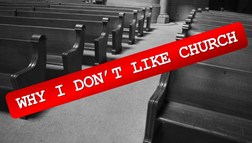 Goal— We will examine the ugly sin of hypocrisy and look into God’s Word to know how to address this difficult complaint.1. Let’s courageously c_________ the hypocrisy complaintMicah 6:82. Let’s c_________ what hypocrisy is and is notA) The meaning of hypocrite: t____-f_______B) All hypocrites are s________ but not all s____ is hypocrisy3. Let’s see how Jesus c________ the hypocrisy complaintA) Jesus c_______ out and c_________ with hypocrites            Matthew 23:25-28; B) Jesus’ c__________ life c_________ the hypocrisy complaint                 John 8:46; 1Peter 2:22QUOTE: Christianity s_______ or f_____ on the person of Jesus, and Jesus was not a h__________.4. Let’s look at how the early church c__________ hypocrisy                  Acts 4:34-5:115. Let’s carefully r_________ to the complaint of hypocrisy  Christianity d__________ on CHRIST not Christians Goal— We will examine the ugly sin of hypocrisy and look into God’s Word to know how to address this difficult complaint.1. Let’s courageously c_________ the hypocrisy complaintMicah 6:82. Let’s c_________ what hypocrisy is and is notA) The meaning of hypocrite: t____-f_______B) All hypocrites are s________ but not all s____ is hypocrisy3. Let’s see how Jesus c________ the hypocrisy complaintA) Jesus c_______ out and c_________ with hypocrites            Matthew 23:25-28; B) Jesus’ c__________ life c_________ the hypocrisy complaint                 John 8:46; 1Peter 2:22QUOTE: Christianity s_______ or f_____ on the person of Jesus, and Jesus was not a h__________.4. Let’s look at how the early church c__________ hypocrisy                  Acts 4:34-5:115. Let’s carefully r_________ to the complaint of hypocrisy  Christianity d__________ on CHRIST not Christians